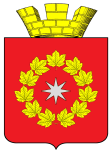 СОВЕТ ДЕПУТАТОВГОРОДСКОГО ПОСЕЛЕНИЯ Р.П.ОКТЯБРЬСКИЙОКТЯБРЬСКИЙ МУНИЦИПАЛЬНЫЙ РАЙОНВОЛГОГРАДСКАЯ ОБЛАСТЬ22 сессия 4 созыва                                                          РЕШЕНИЕот 17ноября 2020года                                                                                                 № 22-4/99 Об утверждении Порядка проведения осмотров зданий, сооружений на предмет их технического состояния и надлежащего технического обслуживания в соответствии с требованиями технических регламентов и выдачи рекомендаций об устранении выявленных в ходе таких осмотров нарушений на территории городского поселения р.п. Октябрьский Октябрьского муниципального района Волгоградской области         На основании части 11 статьи 55.24 Градостроительного кодекса Российской Федерации, руководствуясь Федеральным законом от 6 октября 2003 г. N 131-ФЗ "Об общих принципах организации местного самоуправления в Российской Федерации",  Уставом городского поселения р.п. Октябрьский Октябрьского муниципального района Волгоградской области ,Совет депутатов городского поселения р.п. Октябрьский решил :          1. Утвердить Порядок проведения осмотров зданий, сооружений на предмет их технического состояния и надлежащего технического обслуживания в соответствии с требованиями технических регламентов и выдачи рекомендаций об устранении выявленных в ходе таких осмотров нарушений на территории городского поселения р.п. Октябрьский Октябрьского муниципального района Волгоградской области .          2.  Обнародовать настоящее решение в  установленном порядке  и разместить на официальном сайте администрации городского поселения р.п. Октябрьский   в сети Интернет.        3. Настоящее решение вступает в силу со дня его официального обнародования. Председатель Совета депутатовгородского поселения р.п.Октябрьский                                                   Ткаченко Н.П.Глава городского поселения р.п.Октябрьский                                                                                             Стариков А.С.Утвержденрешением Совета депутатовгородского  поселения р.п. Октябрьскийоктябрьскогомуниципального районаВолгоградской областиот 17 ноября2020 года N22-4/99ПОРЯДОКПРОВЕДЕНИЯ ОСМОТРА ЗДАНИЙ, СООРУЖЕНИЙ НА ПРЕДМЕТ ИХ ТЕХНИЧЕСКОГО СОСТОЯНИЯ И НАДЛЕЖАЩЕГО ТЕХНИЧЕСКОГО ОБСЛУЖИВАНИЯ В СООТВЕТСТВИИ С ТРЕБОВАНИЯМИ ТЕХНИЧЕСКИХРЕГЛАМЕНТОВ И ВЫДАЧИ РЕКОМЕНДАЦИЙ О МЕРАХ ПО УСТРАНЕНИЮ ВЫЯВЛЕННЫХ НАРУШЕНИЙ НА ТЕРРИТОРИИ ГОРОДСКОГО ПОСЕЛЕНИЯ Р.П. ОКТЯБРЬСКИЙ  ОКТЯБРЬСКОГО МУНИЦИПАЛЬНОГОРАЙОНА ВОЛГОГРАДСКОЙ ОБЛАСТИ1. Общие положения1.1. Настоящий Порядок проведения осмотров зданий, сооружений на предмет их технического состояния и надлежащего технического обслуживания в соответствии с требованиями технических регламентов и выдачи рекомендаций об устранении выявленных в ходе таких осмотров нарушений на территории городского поселения р.п. Октябрьский Октябрьского муниципального района Волгоградской области (далее - Порядок) устанавливает:1.1.1. Цели, задачи, процедуру и сроки проведения осмотров зданий, сооружений, находящихся в эксплуатации на территории городского поселения р.п. Октябрьский Октябрьского муниципального района Волгоградской области , независимо от формы собственности на них (далее - осмотр);1.1.2. Процедуру и сроки выдачи рекомендаций об устранении выявленных в ходе таких осмотров нарушений (далее - выдача рекомендаций) лицам, ответственным за эксплуатацию зданий, сооружений.1.2. Целью проведения осмотров является оценка технического состояния и надлежащего технического обслуживания зданий, сооружений в соответствии с требованиями технических регламентов, предъявляемыми к конструктивным и другим характеристикам надежности и безопасности указанных объектов, требованиям проектной документации; выдача рекомендаций о мерах по устранению выявленных нарушений в случаях, предусмотренных Градостроительным кодексом Российской Федерации.1.3. Настоящий Порядок не применяется в отношении зданий, сооружений, при эксплуатации которых осуществляется государственный контроль (надзор) в соответствии с федеральным законодательством.  1.4. Основными задачами проведения осмотров и выдачи рекомендаций являются:1.4.1. Профилактика нарушений требований законодательства при эксплуатации зданий, сооружений.1.4.2. Обеспечение соблюдения требований законодательства, в том числе технических регламентов при эксплуатации зданий, сооружений.1.4.3. Обеспечение выполнения мероприятий, направленных на предотвращение возникновения аварийных ситуаций при эксплуатации зданий, сооружений.1.4.4. Защита прав физических и юридических лиц при эксплуатации зданий и сооружений.2. Проведение осмотров зданий, сооружений и выдачарекомендаций об устранении выявленных в ходе таких осмотровнарушений2.1. Проведение осмотров зданий и сооружений и выдача рекомендаций осуществляется постоянно действующей межведомственной комиссией по проведению осмотров зданий, сооружений на предмет их технического состояния и надлежащего технического обслуживания (далее - Комиссия) на территории городского поселения р.п.  Октябрьский Октябрьского  муниципального района Волгоградской области, состав которой утверждается постановлением администрации городского поселения р.п. Октябрьский Октябрьского муниципального района Волгоградской области.2.2. К полномочиям комиссии относятся:2.2.1. Организация и проведение осмотров.2.2.2. Подготовка и выдача рекомендаций о мерах по устранению выявленных нарушений.2.2.3. Организация и проведение мониторинга выполнения рекомендаций о мерах по устранению выявленных нарушений.2.2.4. Привлечение к проведению осмотров специализированных организаций.2.3. Основанием для осмотра зданий, сооружений является поступившее в уполномоченный орган заявление физического или юридического лица о нарушении требований законодательства Российской Федерации к эксплуатации зданий, сооружений, о возникновении аварийных ситуаций в зданиях, сооружениях или возникновении угрозы их разрушения (далее - заявление).2.4. Проведение осмотров зданий и сооружений и выдача рекомендаций включают в себя:2.4.1.Выезд на объект осмотра, указанный в заявлении, поступившем в Администрацию городского поселения р.п. Октябрьский Октябрьского  муниципального района Волгоградской области.2.4.2. Ознакомление с журналом эксплуатации здания, сооружения, в который вносятся сведения о датах и результатах проведенных осмотров, контрольных проверок и (или) мониторинга оснований здания, сооружения, строительных конструкций, сетей инженерно-технического обеспечения и систем инженерно-технического обеспечения, их элементов, о выполненных работах по техническому обслуживанию здания, сооружения, о проведении текущего ремонта здания, сооружения, о датах и содержании выданных комиссией предписаний об устранении выявленных в процессе эксплуатации здания, сооружения нарушений, сведения об устранении этих нарушений.2.4.3. Визуальное освидетельствование нарушений требований законодательства Российской Федерации к эксплуатации зданий, сооружений, в том числе повлекшие возникновение аварийных ситуаций в зданиях, сооружениях или возникновение угрозы разрушения зданий, сооружений.2.4.4. Составление акта осмотра.2.4.5. Выдачу рекомендаций.2.5. Срок проведения осмотра и выдачи рекомендаций не должен превышать тридцати дней со дня регистрации заявления физического или юридического лица в уполномоченном органе.2.6. Осмотры проводятся с участием лица, ответственного за эксплуатацию здания, сооружения и собственников зданий, сооружений или лиц, которые владеют зданием, сооружением на ином законном основании (на праве аренды, праве хозяйственного ведения, праве оперативного управления и других правах), либо их уполномоченных представителей.2.7. Акт осмотра здания, сооружений должны содержать следующие сведения:2.7.1. Фамилии, имена, отчества (последнее при наличии), должности должностных лиц уполномоченного органа, осуществляющих осмотр, а также привлекаемых к проведению осмотров представителей специализированных организаций.2.7.2. Наименование юридического лица или фамилия, имя, отчество (последнее при наличии) индивидуального предпринимателя, физического лица, владеющего на праве собственности или ином законном основании (на праве аренды, праве хозяйственного ведения, праве оперативного управления и других правах) осматриваемым зданием, сооружением, адреса их местонахождения или жительства (при наличии сведений в уполномоченном органе).2.7.3. Местонахождение осматриваемого здания, сооружения.2.7.4. Предмет осмотра здания, сооружения.2.7.5. Правовые основания проведения осмотра здания, сооружения.2.7.6. Дату и время проведения осмотра здания, сооружения.2.8. По результатам осмотра зданий, сооружений составляется акт осмотра по форме согласно приложению N 1 к настоящему Порядку.2.9. К акту осмотра прикладываются:2.9.1. Объяснения лиц, допустивших нарушение требований законодательства Российской Федерации к эксплуатации зданий, сооружений.2.9.2. Результаты фотофиксации нарушений требований законодательства Российской Федерации к эксплуатации зданий, сооружений, в том числе повлекшие возникновение аварийных ситуаций в зданиях, сооружениях или возникновение угрозы разрушения зданий, сооружений.2.9.3. Заключения специализированных организаций, привлекаемых к осмотру уполномоченным органом.2.9.4. Иные документы, материалы, содержащие информацию, подтверждающую или опровергающую наличие нарушений требований законодательства Российской Федерации к эксплуатации зданий, сооружений, в том числе повлекших возникновение аварийных ситуаций в зданиях, сооружениях или возникновение угрозы разрушения зданий.2.9.5. Рекомендации о мерах по устранению выявленных нарушений по форме согласно приложению N 2 к настоящему Порядку.2.10. Акт осмотра составляется после завершения осмотра, но не позднее десяти рабочих дней со дня проведения осмотра в трех экземплярах. Один из экземпляров с приложенными к нему документами, вручается собственникам зданий, сооружений (лицам, которые владеют зданием, сооружением на ином законном основании) либо их уполномоченным представителям под роспись, второй направляется (вручается) заявителю, третий остается в Администрации городского поселения р.п. Октябрьский Октябрьского муниципального района Волгоградской области.2.11. Рекомендации о мерах по устранению выявленных нарушений должны содержать:2.11.1. Описание выявленных нарушений.2.11.2. Предложение по проведению собственником здания, сооружения или лицом, которое владеет зданием, сооружением на ином законном основании (на праве аренды и других правах) обследования с выдачей технического заключения о соответствии (несоответствии) здания, сооружения требованиям технических регламентов, проектной документации (далее - обследование).2.11.3. Срок устранения выявленных нарушений.2.12. Секретарь межведомственной комиссии ведет учет проведенных осмотров в Журнале учета осмотров зданий и сооружений, который ведется по форме согласно приложению N 3 к настоящему Порядку.Приложение N 1к Порядкупроведения осмотровзданий, сооруженийна предмет их техническогосостояния и надлежащеготехнического обслуживания   _____________________________________________________________________       (наименование уполномоченного органа, осуществляющего осмотр)АКТ N ______ОСМОТРА ЗДАНИЯ, СООРУЖЕНИЯ(место составления)                            "____" ____________ 20___ г.Настоящий акт составлен _______________________________________________________________________________________________________________________________________________________________________________________________________________________________________________________________________________________________________________________________________________________________             (Ф.И.О., должности, место работы лиц, участвующих                       в осмотре зданий, сооружений)с участием представителей специализированных организаций _______________________________________________________________________________________________________________________________________________________________________.             (фамилия, имя, отчество, должность, место работы)На основании ______________________________________________________________              (дата и номер приказа, наименование уполномоченного органа)проведен осмотр ___________________________________________________________                  (наименование здания, сооружения, его местонахождение)в присутствии: ____________________________________________________________                       (Ф.И.О. правообладателя здания, сооружения)__________________________________________________________________________.           (Ф.И.О. лица, ответственного за эксплуатацию здания,                    либо уполномоченного представителя)При осмотре установлено: __________________________________________________                            (подробное описание данных, характеризующих___________________________________________________________________________         состояние объекта осмотра, в случае выявленных нарушений                          указываются документы,___________________________________________________________________________                       требования которых нарушены)_____________________________________________________________________________________________________________________________________________________.Приложения к акту:______________________________________________________________________________________________________________________________________________________   (материалы фотофиксации, иные материалы, оформленные в ходе осмотра)Подписи должностных лиц, проводивших осмотр:___________________________________________________________________________    (подпись)              (Ф.И.О., должность, место работы)___________________________________________________________________________    (подпись)              (Ф.И.О., должность, место работы)___________________________________________________________________________    (подпись)              (Ф.И.О., должность, место работы)___________________________________________________________________________    (подпись)              (Ф.И.О., должность, место работы)___________________________________________________________________________    (подпись)              (Ф.И.О., должность, место работы)С актом ознакомлены:Правообладатель здания, сооружения __________________ _____________________                                       (подпись)           (Ф.И.О.)Лицо, ответственное за эксплуатациюздания, сооружения: __________________ _________________                         (подпись)         (Ф.И.О.)Копию акта получил: __________________ _________________                         (подпись)         (Ф.И.О.)Приложение N 2к Порядкупроведения осмотровзданий, сооруженийна предмет их техническогосостояния и надлежащеготехнического обслуживанияПриложение к акту осмотра N ______ от __________                               РЕКОМЕНДАЦИИ(место составления)                              "___" ____________ 20__ г.Для устранения нарушений требований законодательства Российской Федерации кэксплуатации  зданий,  сооружений,  зафиксированных  в акте осмотра здания,сооружения от "___" _______ 20__ г. N ______, рекомендуются следующие меры:Подписи должностных лиц, подготовивших рекомендации:___________________________________________________________________________    (подпись)                 (Ф.И.О., должность, место работы)___________________________________________________________________________    (подпись)                 (Ф.И.О., должность, место работы)___________________________________________________________________________    (подпись)                 (Ф.И.О., должность, место работы)___________________________________________________________________________    (подпись)                 (Ф.И.О., должность, место работы)Рекомендации получил:___________________________________________________________________________    (подпись)                 (Ф.И.О., должность, место работы)Приложение N 3к Порядкупроведения осмотровзданий, сооруженийна предмет их техническогосостояния и надлежащеготехнического обслуживанияЖУРНАЛучета осмотров зданий, сооружений, находящихся в эксплуатации,на территории городского поселения р.п. Октябрьский Октябрьского муниципального района Волгоградской областиN п/пВыявленное нарушениеРекомендации по устранению нарушенияСрок устранения нарушенияN п/пОснование проведения осмотраНаименование объекта осмотраАдрес объекта осмотраНомер и дата акта осмотраСрок устранения нарушенияОтметка о выполнении